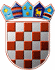                       REPUBLIKA HRVATSKA            KRAPINSKO-ZAGORSKA ŽUPANIJA               Povjerenstvo za provedbu Javnog natječaja  za prijam u službu vježbenika u Upravni odjel za        obrazovanje, kulturu, šport i tehničku kulturuKLASA: 112-06/21-01/03URBROJ: 2140-10-22-7Krapina, 10. siječnja 2022.Na temelju članka 20. stavka 4. alineje 3. Zakona o službenicima i namještenicima u lokalnoj i područnoj (regionalnoj) samoupravi („Narodne novine“, broj 86/08., 61/11., 4/18. i 112/19.), Povjerenstvo za provedbu Javnog natječaja za prijam u službu vježbenika u Upravni odjel za obrazovanje, kulturu, šport i tehničku kulturu upućujePOZIV NA PRETHODNU PROVJERU ZNANJA I SPOSOBNOSTIDana 19. siječnja 2022. godine (srijeda) s početkom u 8,00 sati u sjedištu Krapinsko-zagorske županije u Krapini, Magistratska 1, u dvorani za sastanke, održati će se postupak prethodne provjere znanja i sposobnosti kandidata za prijam u službu vježbenika u Upravni odjel za obrazovanje, kulturu, šport i tehničku kulturu,  na radno mjesto višeg stručnog suradnika za investicije, a temeljem Javnog natječaja za prijam u službu vježbenika u Upravni odjel za obrazovanje, kulturu, šport i tehničku kulturu KLASA: 112-06/21-01/03, URBROJ: 2140/01-10-21-1 je  objavljen u „Narodnim novinama“ broj 134, pri Hrvatskom zavodu za zapošljavanje Područnom uredu Krapina i na službenoj mrežnoj stranici Krapinsko-zagorske županije 8. prosinca 2021. godine. Formalne uvjete propisane Natječajem ispunjavaju i mogu pristupiti prethodnoj provjeri znanja i sposobnosti, kandidatkinja sljedećih inicijala (ime, prezime): I. Š.Kada pristupe prethodnoj provjeri znanja i sposobnosti, pozvani su dužni predočiti osobnu iskaznicu radi identifikacije. Ako tko od pozvanih ne pristupi testiranju, smatrati će se da je prijava na Javni natječaj povučena. Opis poslova, podaci o plaći, način obavljanja prethodne provjere znanja i sposobnosti kandidata i iz kojeg područja te pravni i drugi izvori za pripremanje kandidata za prethodnu provjeru znanja i sposobnosti objavljeni su u na web stranici Krapinsko-zagorske županije: https://www.kzz.hr/prijam-u-sluzbu-vjezbenik-uo-obraz-investicije. Pri dolasku na prethodnu provjeru znanja i sposobnosti te cijelo vrijeme tijekom provođenja testiranja, kandidati su dužni primjenjivati sve potrebne epidemiološke mjere. Prethodnu provjeru znanja i sposobnosti provodi Povjerenstvo za provedbu  Javnog natječaja za prijam u službu vježbenika u Upravni odjel za zdravstvo, socijalnu politiku, branitelje, civilno društvo i mlade.Ovaj Poziv objaviti će se na web stranici Krapinsko-zagorske županije, www.kzz.hr  i na Oglasnoj ploči Krapinsko-zagorske županije u prizemlju zgrade sjedišta Krapinsko-zagorske županije u Krapini, Magistratska 1. PREDSJEDNICA POVJERENSTVA                                                                                                         Dijana Marmilić